                                 Протокол проведения круглого стола на тему:"Социальная гостиная".Дата и время проведения: 25 сентября  2019г.  в  15:00                                                                              Место проведения –   ГБУ СО МО "Королевский комплексный центр социального обслуживания населения»  г. Королёв,  проезд Матросова, д. 5.Организаторы круглого стола:члены комиссии «По качеству жизни граждан, социальной политике, трудовым отношениям экологии, природопользованию и сохранению лесов» ОП г.о. Королев: Кошкина Л. В. – И.о. председателя комиссии.Сильянова Т. А. – член комиссии.Пустохин А.А. – консультант - эксперт комиссии №2.Участники круглого стола:Китова Г.А. – зам.начальника Управления социальной защиты населения г.о. Королев.Попова Л.В.  –  зам. начальника Управления ПФР г.о. Королев.Ширлина Е.Е. – И.о. директора  ГБУ СО МО «Королевский комплексный центр социального обслуживания населения».Пустовалов Д.В.      – заведующая отделением профилактики ГБУЗ «Королевская городская больница», врач-терапевт.Антропов И.Ф. – представитель « Королевского дома  ветеранов»  г.о. КоролевПосетители  ГБУ СО МО «Королевский комплексный центр социального обслуживания» - всего 38 человек.Корреспондент газеты «Калининградка»Модератор – Кошкина Л.В.Слушали:По существу темы  круглого стола - модератора Кошкину Л.В.Сильянову Т.А. – Члена Общественной палаты. О значении проведения встреч с жителями города старшего поколения. О работе ОП и комиссии «по качеству жизни граждан. Социальной политике, трудовым отношениям, экологии, природопользованию ……», в частности.Китову Г.А. – зам. начальника Управления социальной защиты населения г.о. Королев. О льготах при выплате компенсаций неработающим пенсионерам и инвалидам за раздельный мусоросбор.Попову Л.В – зам. начальника Управления ПФР г.о. Королев. О правилах начисления  и  индексации пенсий в 2020г. для граждан вышедших на пенсию. Пустовалова Д.В. – заведующую отделением профилактики ГБУЗ «Королевская городская больница». О процедуре проведения диспансеризации  жителей старшего поколения г.о. Королев. Поступили предложения от участников круглого стола проверить систему записи к врачам профильных специализаций в поликлиниках г.о. Королев.Ускорить вопрос монтажа автобусной остановки по адресу6 проспект Королева, д.1.   Продолжать проводить встречи людей старшего поколения с руководителями и представителями Администрации и Общественной палаты г.о. Королев.На основе поступивших предложений приняли решения:Провести мониторинг на наличие  очередности к врачам-специалистам в поликлиниках г.о. Королев. Обратится  к Администрации г.о. Королев с просьбой ускорить монтаж автобусной остановки по адресу6 проспект Королева, д.1.Наметить новые актуальные темы, интересующие людей старшего поколения для проведения круглого стола.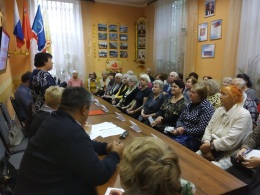 Председатель комиссии «по качеству жизни населения, социальной политике,…» Общественной палаты г.о. Королев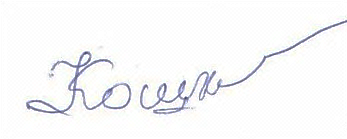 Л.В. Кошкина